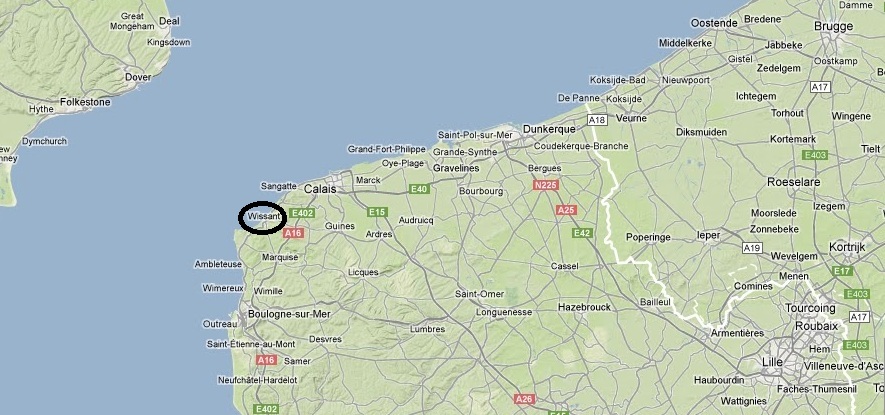 Venir à Wissant PLAN D’ACCES 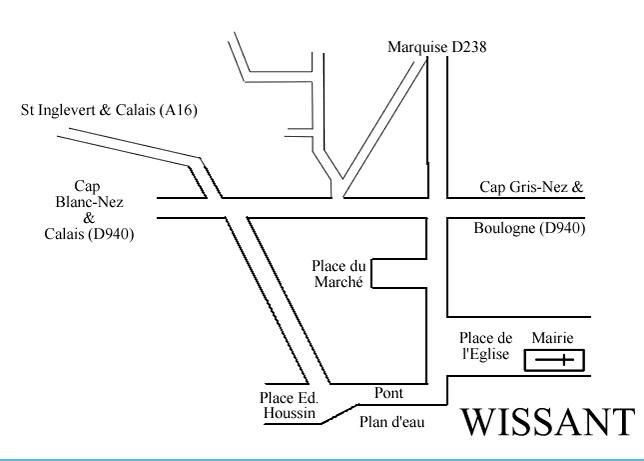  Accès par la routeDe Paris 250 km A1, A26, A16, N1De Reims 280 km A26, A16De Calais, Dunkerque, Amiens, Abbeville A16D’Ostende, Bruxelles A10, E10De Londres 160 km, M2 ou M20 puis Seacat, Ferry ou TunnelAccès par le train De Paris ou Lille par TGV, train corail, TER jusque Calais-ville ou Boulogne-ville puis autobus jusque Wissant. Infos Bus sur : 
www.voyage-inglard.com 
www.colvert-littoral.comAccès par la mer De grande-Bretagne : Seacat à Folkestone ou Ferry à Calais puis train + autobus